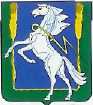            АДМИНИСТРАЦИЯ СОСНОВСКОГО МУНИЦИПАЛЬНОГО РАЙОНА ЧЕЛЯБИНСКОЙ ОБЛАСТИРоссийская Федерация, 456510,  Челябинская область, Сосновский район,  с. Долгодеревенское,ул. 50 лет ВЛКСМ, 21, тел. (факс) (8-351-44) 9-03-19 от «____»__________2015  г. № _______на №____ от « ____»___________20   г.Министерство промышленности и природных ресурсов по Челябинской областиг. Челябинск, пр. Ленина, 59454091          Администрация Сосновского муниципального района направляет реестр земельных участков, сформированных Теченским сельским поселением Сосновского муниципального района  на 2015 год в соответствии с Законом Челябинской области от 28.04.2011г. № 121-ЗО              Согласно Закону Челябинской области от 28.04.2011 г. № 121-ЗО, выше перечисленные земельные участки  будут опубликованы в источниках официального опубликования, а также размещены на официальном сайте в сети «Интернет».Заместитель Главы района                                                              А.Г.МеркушкинИсп С.В.Ярчихина8(35144) 90357№п/пНаименованиеМуниципального образованияМестоположениеземельного участкаКадастровыйномер зем. участкаПлощадьземельного участка (кв.м.)Вид разрешенного использования1.Теченское сельское поселениепос. Теченский, ул. Солнечная, участок 274:19:0000000:147601500 кв.м.ИЖС